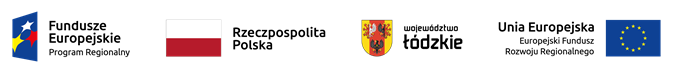 SKŁAD KOMISJI OCENY PROJEKTÓW POWOŁANEJ 
DLA KONKURSU RPLD.03.04.00-IZ.00-10-001/21 
Działanie III.4 Transport kolejowy 
SKŁAD KOMISJI OCENY PROJEKTÓW POWOŁANEJ 
DLA KONKURSU RPLD.03.04.00-IZ.00-10-001/21 
Działanie III.4 Transport kolejowy 
SKŁAD KOMISJI OCENY PROJEKTÓW POWOŁANEJ 
DLA KONKURSU RPLD.03.04.00-IZ.00-10-001/21 
Działanie III.4 Transport kolejowy 
Lp.IMIĘ I NAZWISKO CZŁONKA KOPFUNKCJARobert WójcikPrzewodniczący KOPAneta Śmiałowska  Sekretarz KOPBłażej MikułaPracownik IZMonika LirkaPracownik IZAgnieszka IwińskaPracownik IZIzabella PrzybyłaPracownik IZBartosz SzejnPracownik IZAleksandra Świątek	Pracownik IZMagdalena PierzchałaPracownik IZNatalia TrejderowskaPracownik IZKatarzyna SońtaPracownik IZLp.IMIĘ I NAZWISKO CZŁONKA KOPFUNKCJAAnna MaterakPracownik IZAgnieszka CzyżowiczPracownik IZKlaudia PłoszyńskaPracownik IZAnna GrzybPracownik IZKinga PałczyńskaPracownik IZArkadiusz DanikEkspertSławomir BarańskiEkspertRyszard MorawskiEkspert